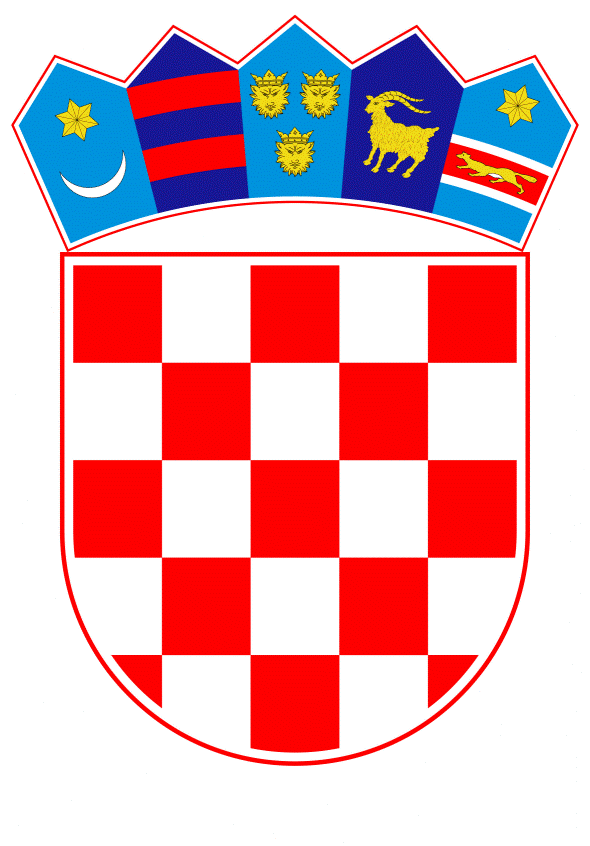 VLADA REPUBLIKE HRVATSKEZagreb, 6. prosinca 2019.______________________________________________________________________________________________________________________________________________________________________________________________________________________________PrijedlogNa temelju članka 31. stavka 3. Zakona o Vladi Republike Hrvatske (Narodne novine, br. 150/11, 119/14, 93/16 i 116/18), Vlada Republike Hrvatske je na sjednici održanoj ________________ godine donijela Z A K L J U Č A K	1.	Vlada Republike Hrvatske podupire realizaciju Projekta osnivanja Centra za robotiku u rehabilitaciji u Specijalnoj bolnici za medicinsku rehabilitaciju Krapinske Toplice, radi ostvarenja boljih učinaka rehabilitacije za pacijente i poticanja daljnjeg razvoja medicinske rehabilitacije u Republici Hrvatskoj. 2. 	Zadužuje se Ministarstvo zdravstva da sudjeluje u financiranju Projekta iz točke 1. ovoga Zaključka kroz nabavu robota za rehabilitaciju. 3.	 Ministarstvo zdravstva financirat će nabavu robota za rehabilitaciju iz točke 2. ovoga Zaključka u iznosu od 1.500.000,00 kuna, koji je osiguran u Državnom proračunu Republike Hrvatske za 2020. godinu i projekcijama za 2021. i 2022. godinu, u 2020. godini na Razdjelu 096, Glavi 09605 - Ministarstvo zdravstva.4.	Zadužuje se Ministarstvo zdravstva da, u suradnji s Krapinsko-zagorskom županijom i Specijalnom bolnicom za medicinsku rehabilitaciju Krapinske Toplice, poduzme potrebne radnje za nabavu robota za rehabilitaciju iz točke 2. ovoga Zaključka.Klasa:Urbroj:Zagreb,										Predsjednik									mr. sc. Andrej PlenkovićO B R A Z L O Ž E N J ESpecijalna bolnica za medicinsku rehabilitaciju Krapinske Toplice je zdravstvena ustanova sa dugogodišnjom tradicijom u bavljenju fizikalnom i rehabilitacijskom medicinom. Bolnica se bavi medicinskom rehabilitacijom, dijagnostikom i liječenjem neuroloških, kardiovaskularnih, ortopedsko-traumatiziranih, reumatoloških i endokrinoloških bolesnika odrasle i dječje dobi. Zbog svoje specifičnosti interdisciplinarnog pristupa bolesnicima, te posebno razvijenim programima neurološke rehabilitacije i rehabilitacije osoba s ozljedom mozga te programima ortopedsko-traumatološke rehabilitacije, bolnica je u mogućnosti zbrinuti i rehabilitirati i najkompleksnije bolesnike.Primjena robotike u rehabilitaciji doživjela je nagli rast proteklih godina te predstavlja  trend u razvoju novih metoda unutar neurološke rehabilitacije. Primjena robotike unapređuje učinkovitost neurološke rehabilitacije osoba koje su pretrpjele moždani udar ili ozljede mozga i kralježnice, koje se najčešće događaju u prometnim nesrećama, a robotska je tehnologija vrlo učinkovita i kod djece s neurorazvojnim teškoćama koja trebaju pomoć pri učenju hoda. Ovom inovativnom tehnologijom, u kombinaciji s konvencionalnom kineziterapijom, postiže se brži povratak pacijenata u životnu i radnu sredinu, a zbog njezine učinkovitosti i mjerljivih rezultata, pacijenti su pojačano motivirani postignutim koristima. Navedeni oblik rehabilitacije trenutno se ne provodi niti u jednoj ugovornoj zdravstvenoj ustanovi u Republici Hrvatskoj, dok je opseg potreba za takvom vrstom medicinske rehabilitacije u stalnom porastu.Ovim Zaključkom Vlada Republike Hrvatske podupire realizaciju Projekta osnivanja Centra za robotiku u rehabilitaciji u Specijalnoj bolnici za medicinsku rehabilitaciju Krapinske Toplice radi ostvarenja boljih učinaka rehabilitacije za pacijente i poticanja daljnjeg razvoja medicinske rehabilitacije u Republici Hrvatskoj. Zadužuje se Ministarstvo zdravstva da sudjeluje u financiranju Projekta kroz nabavu robota za rehabilitaciju - 1 komplet za rehabilitaciju gornjih i donjih ekstremiteta: AMADEO® AR7 za rehabilitaciju šake,  DIEGO®  za  rehabilitaciju ruke,  PABLO® za rehabilitaciju šake,  TYMO® za rehabilitaciju ravnoteže,  TYROSTATION® za kombiniranu rehabilitaciju ruke/kognitivnu rehabilitaciju, OMEGO BASIC za rehabilitaciju donjih ekstremiteta, i server za opsluživanje svih uređaja.Ministarstvo zdravstva financirat će nabavu robota za rehabilitaciju u iznosu od 1.500.000,00 kuna, koji je osiguran u Državnom proračunu Republike Hrvatske za 2020. godinu i projekcijama za 2021. i 2022. godinu, u 2020. godini na Razdjelu 096, Glava 09605 - Ministarstvo zdravstva, Aktivnost - K618229 – ZANAVLJANJE STARE OPREME, Konto – 3662 – Kapitalne pomoći proračunskim korisnicima drugih proračuna.Zadužuje se Ministarstvo zdravstva da, u suradnji s Krapinsko-zagorskom županijom i Specijalnom bolnicom za medicinsku rehabilitaciju Krapinske Toplice, poduzme potrebne radnje za nabavu robota za rehabilitaciju.Predlagatelj:Ministarstvo zdravstvaPredmet:Prijedlog zaključka u vezi s Projektom osnivanja Centra za robotiku u rehabilitaciji u Specijalnoj bolnici za medicinsku rehabilitaciju Krapinske Toplice